Звітголови атестаційної комісії про результати атестації студентів бакалаврського рівня вищої освіти на педагогічному факультетіденної та заочної форми навчаннязі спеціальності 012 Дошкільна освітаосвітньої програми «Дошкільна освіта», «Дошкільна освіта. Початкова освіта»Атестація студентів бакалаврського рівня вищої освіти на педагогічному факультеті зі спеціальності 012 Дошкільна освіта за освітніми програмами «Дошкільна освіта» та «Дошкільна освіта. Початкова освіта» проходили з 10 червня 2024 року по 27 червня 2024 року в одну зміну.Склад атестаційної комісії включав:Голова АК: Коркішко Олена Геннадіївна – кандидат педагогічних наук, доцент, доцент кафедри  педагогіки вищої школи ДДПУ.Члени комісії:Курінна Світлана Миколаївна – доктор педагогічних наук, професор, завідувач кафедри дошкільної освіти ДДПУ;Грибоєдова Тетяна Олександрівна – кандидат педагогічних наук, доцент кафедри дошкільної освіти ДДПУ, секретар АК.Атестація студентів вищої освіти зі спеціальності 012 Дошкільна освіта на денній та заочній формах навчання проходила у формі комплексного кваліфікаційного екзамену:Комплексний кваліфікаційний екзамен з дошкільної педагогіки та методик – 10.06.2024, 11.06.2024, 12.06, 24.06.2024.Комплексний кваліфікаційний екзамен з педагогіки та методик початкової освіти – 18.06.2024, 19.06.2024.Комплексний кваліфікаційний екзамен з практичної психології дошкільної та психологічної служби в закладах освіти 17.06.2024, 20.06.2024, 27.06.2024.3.	До комплексних кваліфікаційних екзаменів на випускових кафедрах дошкільної освіти, практичної психології; теорії і практики початкової освіти були розроблені та затверджені, в установленому порядку, програми державних екзаменів з фахових навчальних дисциплін, екзаменаційні білети, критерії оцінювання відповідей. З метою якісної підготовки до екзамену для випускників було проведено низку консультацій з актуальних питань методики викладання фахових дисциплін.Методичне забезпечення атестації наведено у таблиці 1.Таблиця 14.	Інформаційно-технічне забезпечення атестації.Для проведення державної атестації було створено електронну пошту kafedrado.dek@gmail.com5.	Контингент студентів для складання ЄДКІ на денній формі навчання згідно з Наказами про допуск до державної атестації № 198 від 31 травня 2024 р. складали 30 осіб; № 215 від 14 червня 2024 р. складали 8 осіб.Контингент студентів для складання ЄДКІ на заочній формі згідно з Наказом про допуск до атестації № 185 від 28 травня 2024 р. складав 37 осіб, № 233 від 21 червня 2024 р. складала 1 особа.6. Комплексні кваліфікаційні іспити відбувалися без порушень статуту вищої школи. Студенти були організовані, дисципліновані, демонстрували високий рівень підготовки.Були отримані наступні кількісні показники результатів складання комплексних кваліфікаційних іспитів.Денна форма навчанняКомплексний кваліфікаційний іспит з дошкільної педагогіки та методик складали 38 студентів. З них:на «відмінно» – 5 осіб (13,2%);на «добре» – 23 особи (60,5%);на «задовільно» – 10 осіб (26,3%).Успішність становить 100%, якість – 73,7%.Комплексний кваліфікаційний іспит з педагогіки та методик початкової освіти складали 14 студентів. З них:на «відмінно» – 2 особи (14,3%);на «добре» – 11 осіб (78,6%);на «задовільно» – 1 особа (7,1%).Успішність становить 100%, якість – 92,9%.Комплексний кваліфікаційний іспит з практичної психології дошкільної та психологічної служби в закладах освіти складали 24 студента. З них:на «відмінно» – 3 особи (12,5%);на «добре» – 17 осіб (70,8%);на «задовільно» – 4 особа (16,7%).Успішність становить 100%, якість – 83,3%.Заочна форма навчанняКомплексний кваліфікаційний іспит з дошкільної педагогіки та методик складали 38 студенів. З них:на «відмінно» – 2 особи (5,3%);на «добре» – 29 осіб (76,3%);на «задовільно» – 7 особа (18,4%).Успішність становить 100%, якість – 81,6%.Комплексний кваліфікаційний іспит з педагогіки та методик початкової освіти складали 17 студентів. З них:на відмінно – 1 особа (5,9%)на «добре» – 13 осіб (76,5%);на «задовільно» – 3 особи (17,6%).Успішність становить 100%, якість – 82,4%.Комплексний кваліфікаційний іспит з практичної психології дошкільної та психологічної служби в закладах освіти складали 21 студента. З них:на «відмінно» – 1 особа (4,8%);на «добре» – 17 осіб (80,9%);на «задовільно» – 3 особи (14,3%).Успішність становить 100%, якість – 85,7%.Кількісні показники результатів складання іспитів наведені у таблиці 2. Таблиця 2Кількісні показники результатів складання ЄДКІ у 2024 роціРезультати випуску, використання студентів вищої освіти наведені у таблиці  3.Таблиця 3Результати випуску, використання студентів вищої освіти 6.Студенти продемонстрували необхідний рівень фахової підготовки. Здобувачами подано ґрунтовні та змістовні відповіді на поставлені питання.З метою подальшого вдосконалення процесу складання комплексного кваліфікаційного іспиту до змісту екзаменаційного білету додати відповідні кейси, практичні завдання, результати науково-педагогічної діяльності (участь у конференціях, науково-методичних семінарах тощо). Продовжити залучення здобувачів спеціальності 012 Дошкільна освіта до опанування основ академічної культури та цінностей академічної доброчесності, розвивати навички використання інформаційно-комунікаційних технологій в освіті. Розширити можливості освітнього процесу засобами сучасного технічного та програмного забезпечення.Голова АК			КоркішкоО.Г.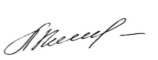 Члени АК			Курінна С.М.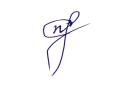 	Грибоєдова Т.О.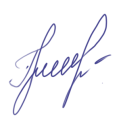 27.06.2024 р.Методичне забезпечення атестації студентів бакалаврського рівня вищої освіти спеціальності 012 Дошкільна освітаМетодичне забезпечення атестації студентів бакалаврського рівня вищої освіти спеціальності 012 Дошкільна освітаМетодичне забезпечення атестації студентів бакалаврського рівня вищої освіти спеціальності 012 Дошкільна освітаМетодичне забезпечення атестації студентів бакалаврського рівня вищої освіти спеціальності 012 Дошкільна освіта№ з/пВид атестаціїІнформація про наявність («+» або «-«)Інформація про наявність («+» або «-«)№ з/пВид атестаціїМетодичні розробкиПрограми ЄДКІ1Комплексний кваліфікаційний іспит з дошкільної педагогіки та методик++2Комплексний кваліфікаційний іспит з педагогіки та методик початкової освіти++3Комплексний кваліфікаційний іспит з практичної психології дошкільної та психологічної служби в закладах освіти++Форма атестаціїЗ числа допущених до іспитівЗ числа допущених до іспитівЗ числа допущених до іспитівЗ числа допущених до іспитівЗ числа допущених до іспитівОдержали оцінкиОдержали оцінкиОдержали оцінкиОдержали оцінкиОдержали оцінкиОдержали оцінкиОдержали оцінкиФорма атестаціїз`явилосяне з`явилосяне з`явилосяне з`явилосяне з`явилосявідмінновідміннодобредобрезадовільноНезадовільноНезадовільноФорма атестаціїз`явилосяз поважних обставинз поважних обставинбез поважних обставинбез поважних обставинвідмінновідміннодобредобрезадовільноНезадовільноНезадовільноДенна форма навчанняДенна форма навчанняДенна форма навчанняДенна форма навчанняДенна форма навчанняДенна форма навчанняДенна форма навчанняДенна форма навчанняДенна форма навчанняДенна форма навчанняДенна форма навчанняДенна форма навчанняДенна форма навчанняКомплексний кваліфікаційний іспит з дошкільної педагогіки та методик38100%38100%---513,2%2360,5%2360,5%1026,3%1026,3%1026,3%Комплексний кваліфікаційний іспит з педагогіки та методик початкової освіти1436,5%1436,5%---214,3%1178,6%1178,6%17,1%17,1%17,1%Комплексний кваліфікаційний іспит з практичної психології дошкільної та психологічної служби в закладах освіти2463,5%2463,5%---312,5%1770,8%1770,8%416,7%416,7%416,7%Заочна форма навчанняЗаочна форма навчанняЗаочна форма навчанняЗаочна форма навчанняЗаочна форма навчанняЗаочна форма навчанняЗаочна форма навчанняЗаочна форма навчанняЗаочна форма навчанняЗаочна форма навчанняЗаочна форма навчанняЗаочна форма навчанняЗаочна форма навчанняКомплексний кваліфікаційний іспит з дошкільної педагогіки та методик38100%38100%---25,3%2976,3%2976,3%718,4%718,4%718,4%Комплексний кваліфікаційний іспит з педагогіки та методик початкової освіти1744,7%1744,7%---15,9%1376,5%1376,5%317,6%317,6%317,6%Комплексний кваліфікаційний іспит з практичної психології дошкільної та психологічної служби в закладах освіти2155,3%2155,3%---14,8%1780,9%1780,9%314,3%314,3%314,3%№п/пПоказник2024 рік1.Кількість студентів вищої освіти (всього)762.Кількість студентів вищої освіти, що отримали диплом з відзнакою (всього) 23.Частка студентів вищої освіти, які склали іспити на «відмінно» та «добре» (%): 84,4%Частка студентів вищої освіти, які склали іспити на «задовільно» (%):6,5%Змішані оцінки9,1%4.Частка студентів вищої освіти, що навчались за держзамовленням і отримали місця призначення (%)05.Частка студентів вищої освіти, рекомендованих до магістратури (%) 766.Частка студентів вищої освіти, на яких навчальний заклад має дані про їх місце роботи і посаду (%)100%